*Liquid chemical feed must stop when power is interrupted to recirculation pump, when emergency stop button is pushed, and for pools built after February 1, 2009, any time the flow of water through the recirculation system stops. Anti-entrapment systems such as Safety Vacuum Release Systems (SVRSs) must work properly to stop pump. **Safety equipment includes first aid kit and biohazard kit, blankets for most whirlpools, and telephone.Personally identifiable information you provide may be used for purposes other than that for which it was collected. (Wis. Stat. §15.04 (1)(m)).DFRS-BFRB-034.docx (rev. 08/2023)DFRS-BFRB-034.docx (rev. 08/2023)DFRS-BFRB-034.docx (rev. 08/2023)DFRS-BFRB-034.docx (rev. 08/2023)DFRS-BFRB-034.docx (rev. 08/2023)DFRS-BFRB-034.docx (rev. 08/2023)DFRS-BFRB-034.docx (rev. 08/2023)DFRS-BFRB-034.docx (rev. 08/2023)DFRS-BFRB-034.docx (rev. 08/2023)DFRS-BFRB-034.docx (rev. 08/2023)DFRS-BFRB-034.docx (rev. 08/2023)DFRS-BFRB-034.docx (rev. 08/2023)DFRS-BFRB-034.docx (rev. 08/2023)DFRS-BFRB-034.docx (rev. 08/2023)DFRS-BFRB-034.docx (rev. 08/2023)DFRS-BFRB-034.docx (rev. 08/2023)DFRS-BFRB-034.docx (rev. 08/2023)DFRS-BFRB-034.docx (rev. 08/2023)DFRS-BFRB-034.docx (rev. 08/2023)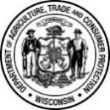 Wisconsin Department of Agriculture, Trade and Consumer ProtectionDivision of Food and Recreational SafetyP.O. Box 8911, Madison, WI  53708-8911Wisconsin Department of Agriculture, Trade and Consumer ProtectionDivision of Food and Recreational SafetyP.O. Box 8911, Madison, WI  53708-8911Wisconsin Department of Agriculture, Trade and Consumer ProtectionDivision of Food and Recreational SafetyP.O. Box 8911, Madison, WI  53708-8911Wisconsin Department of Agriculture, Trade and Consumer ProtectionDivision of Food and Recreational SafetyP.O. Box 8911, Madison, WI  53708-8911Wisconsin Department of Agriculture, Trade and Consumer ProtectionDivision of Food and Recreational SafetyP.O. Box 8911, Madison, WI  53708-8911Wisconsin Department of Agriculture, Trade and Consumer ProtectionDivision of Food and Recreational SafetyP.O. Box 8911, Madison, WI  53708-8911Wisconsin Department of Agriculture, Trade and Consumer ProtectionDivision of Food and Recreational SafetyP.O. Box 8911, Madison, WI  53708-8911Wisconsin Department of Agriculture, Trade and Consumer ProtectionDivision of Food and Recreational SafetyP.O. Box 8911, Madison, WI  53708-8911Wisconsin Department of Agriculture, Trade and Consumer ProtectionDivision of Food and Recreational SafetyP.O. Box 8911, Madison, WI  53708-8911Wisconsin Department of Agriculture, Trade and Consumer ProtectionDivision of Food and Recreational SafetyP.O. Box 8911, Madison, WI  53708-8911NAME OF WHIRLPOOLNAME OF WHIRLPOOLNAME OF WHIRLPOOLNAME OF WHIRLPOOLNAME OF WHIRLPOOLNAME OF WHIRLPOOL Operation Report for Whirlpools with Controllers Operation Report for Whirlpools with Controllers Operation Report for Whirlpools with Controllers Operation Report for Whirlpools with Controllers Operation Report for Whirlpools with Controllers Operation Report for Whirlpools with Controllers Operation Report for Whirlpools with Controllers Operation Report for Whirlpools with Controllers Operation Report for Whirlpools with Controllers Operation Report for Whirlpools with Controllers Operation Report for Whirlpools with Controllers Operation Report for Whirlpools with Controllers Operation Report for Whirlpools with Controllers Operation Report for Whirlpools with Controllers Operation Report for Whirlpools with ControllersWis. Admin Code ch. ATCP 76Wis. Admin Code ch. ATCP 76Wis. Admin Code ch. ATCP 76Wis. Admin Code ch. ATCP 76Completion of this form is required to meet operating report requirements for pools with controllers. Failure to complete and maintain operating reports is subject to compliance action under Wis. Stat. ch. 97 and Wis. Admin. Code ch. ATCP 76.Completion of this form is required to meet operating report requirements for pools with controllers. Failure to complete and maintain operating reports is subject to compliance action under Wis. Stat. ch. 97 and Wis. Admin. Code ch. ATCP 76.Completion of this form is required to meet operating report requirements for pools with controllers. Failure to complete and maintain operating reports is subject to compliance action under Wis. Stat. ch. 97 and Wis. Admin. Code ch. ATCP 76.Completion of this form is required to meet operating report requirements for pools with controllers. Failure to complete and maintain operating reports is subject to compliance action under Wis. Stat. ch. 97 and Wis. Admin. Code ch. ATCP 76.Completion of this form is required to meet operating report requirements for pools with controllers. Failure to complete and maintain operating reports is subject to compliance action under Wis. Stat. ch. 97 and Wis. Admin. Code ch. ATCP 76.Completion of this form is required to meet operating report requirements for pools with controllers. Failure to complete and maintain operating reports is subject to compliance action under Wis. Stat. ch. 97 and Wis. Admin. Code ch. ATCP 76.Completion of this form is required to meet operating report requirements for pools with controllers. Failure to complete and maintain operating reports is subject to compliance action under Wis. Stat. ch. 97 and Wis. Admin. Code ch. ATCP 76.Completion of this form is required to meet operating report requirements for pools with controllers. Failure to complete and maintain operating reports is subject to compliance action under Wis. Stat. ch. 97 and Wis. Admin. Code ch. ATCP 76.Completion of this form is required to meet operating report requirements for pools with controllers. Failure to complete and maintain operating reports is subject to compliance action under Wis. Stat. ch. 97 and Wis. Admin. Code ch. ATCP 76.Completion of this form is required to meet operating report requirements for pools with controllers. Failure to complete and maintain operating reports is subject to compliance action under Wis. Stat. ch. 97 and Wis. Admin. Code ch. ATCP 76.Completion of this form is required to meet operating report requirements for pools with controllers. Failure to complete and maintain operating reports is subject to compliance action under Wis. Stat. ch. 97 and Wis. Admin. Code ch. ATCP 76.Completion of this form is required to meet operating report requirements for pools with controllers. Failure to complete and maintain operating reports is subject to compliance action under Wis. Stat. ch. 97 and Wis. Admin. Code ch. ATCP 76.Completion of this form is required to meet operating report requirements for pools with controllers. Failure to complete and maintain operating reports is subject to compliance action under Wis. Stat. ch. 97 and Wis. Admin. Code ch. ATCP 76.Completion of this form is required to meet operating report requirements for pools with controllers. Failure to complete and maintain operating reports is subject to compliance action under Wis. Stat. ch. 97 and Wis. Admin. Code ch. ATCP 76.Completion of this form is required to meet operating report requirements for pools with controllers. Failure to complete and maintain operating reports is subject to compliance action under Wis. Stat. ch. 97 and Wis. Admin. Code ch. ATCP 76.Completion of this form is required to meet operating report requirements for pools with controllers. Failure to complete and maintain operating reports is subject to compliance action under Wis. Stat. ch. 97 and Wis. Admin. Code ch. ATCP 76.Completion of this form is required to meet operating report requirements for pools with controllers. Failure to complete and maintain operating reports is subject to compliance action under Wis. Stat. ch. 97 and Wis. Admin. Code ch. ATCP 76.Completion of this form is required to meet operating report requirements for pools with controllers. Failure to complete and maintain operating reports is subject to compliance action under Wis. Stat. ch. 97 and Wis. Admin. Code ch. ATCP 76.Completion of this form is required to meet operating report requirements for pools with controllers. Failure to complete and maintain operating reports is subject to compliance action under Wis. Stat. ch. 97 and Wis. Admin. Code ch. ATCP 76.DateDailyDailyDailyDailyDailyDailyOnce per weekOnce per week, if usedMonthlyMonthlyAs IndicatedAs IndicatedAs IndicatedAs IndicatedAs IndicatedInitialsDateWater Temp (C(F)Water Temp (C(F)pHFree Chlorine or Bromine (ppm)ORP (mV)Combined Chlorine (ppm)Total Alkalinity (ppm)Cyanuric Acid (ppm)Pump Safety* check(s) Completed (check box)Safety Equipment** Check Completed (check box)Backwashing completed when pressure indicates (check box)Backwashing completed when pressure indicates (check box)Fecal incidents recorded; death, illness, injury reported as required (check box when completed)Fecal incidents recorded; death, illness, injury reported as required (check box when completed)Fecal Incidents Recorded; Combined Chlorine Addressed,; Death, Illness, Injury Reported as Required(check box/Comment as needed)Initials